              Year 11 Extra Curricular Activities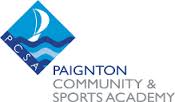 !! EVERYONE WELCOME !!Lunchtime clubs run from 1:15 - 1.45pmAfter School activities runs from 3-4pm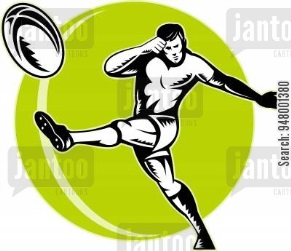 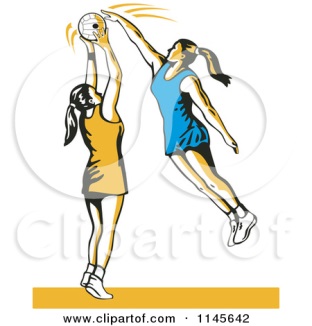 ActivityWhenWhereMONDAYMONDAYMONDAYKS4 BasketballLunchSports HallFitness SuiteLunch & AfterschoolFitness SuiteDance SupportLunchDance StudioAll Years Boys and Girls BasketballAfterschoolWRC Sports HallTUESDAYTUESDAYTUESDAYKS4 Dance SupportBreaktimeDrama StudioFitness SuiteLunchFitness SuiteKS4 BasketballLunchSports HallAll Years BadmintonAfterschoolWRC HUBAll Years Girls NightAfterschoolFitness SuiteSELECT Rowing ClubAfterschoolFitness SuiteGirls Night TrampoliningAfterschoolSports HallDOFE Catch UpAfterschoolB35WEDNESDAYWEDNESDAYWEDNESDAYKS4 Dance Support/RehearsalBreaktimeDance StudioFitness SuiteLunch & AfterschoolFitness SuiteAll Years Table TennisAfterschoolWRC HallAll Years Netball ClubAfterschoolWRC HUBTHURSDAYTHURSDAYTHURSDAYDance SupportBreakfast ClubDance StudioBadminton & Head TennisLunchSports HallFitness SuiteLunch & AfterschoolFitness SuiteBoys RugbyAfterschoolSports HallFRIDAYFRIDAYFRIDAYStrength & ConditioningLunchFitness Suite5 A Side FootballLunchSports Hall